♥- liche Einladungzum Gemeinde- und CVJM-Wochenende 2020!In Külsheim vom 16. Oktober – 18. Oktober 2020„Christ sein – was bleibt vom Sonntag im Alltag?“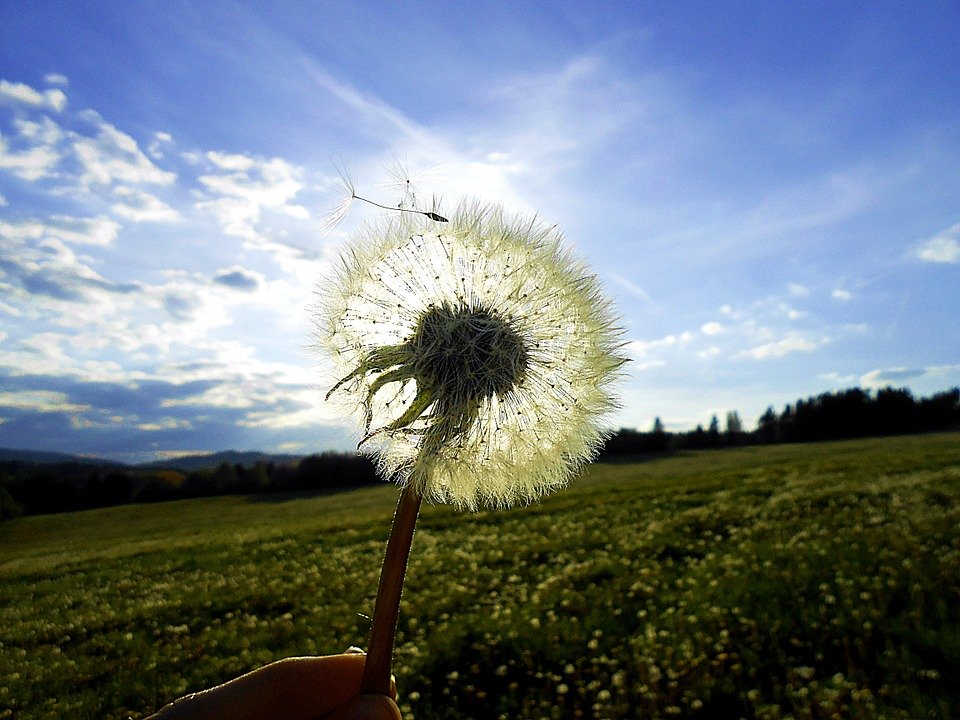                                                     Bildquelle: pixabay Thema: An diesem Wochenende wollen wir Gemeinschaft leben und erleben. Neben vielfältiger Beschäftigung mit dem Thema: „Christ sein – was bleibt vom Sonntag im Alltag?“ werden wir auch viel Zeit für Gespräche und gemeinsame Aktivitäten haben. Unterbringung:Die „Aktiv-Welt“ in Külsheim in einer ehemaligen Kaserne ist ein Sport- und Freizeitzentrum, das am Rande des lieblichen Taubertals liegt. Die „Aktiv-Welt“ bietet uns mit Turnhalle, Kegelbahn, Whirlpool und einem angrenzenden öffentlichen Schwimmbad verschiedene Sport- und Relaxmöglichkeiten an. Zudem lädt das Taubertal  zu schönen Herbstspaziergängen ein.Weitere Informationen und Anmeldung siehe ausliegende Flyerin Primus-Truber-Haus und St. Gallus-KircheAnmeldeschluss: 01.August 2020. Frühbucherrabatt bis 01.Juli 2020.Veranstalter: Evangelische Kirchengemeinde und CVJM Derendingen,  Heinlenstraße 40, 72072 Tübingen, Tel: 07071/74380